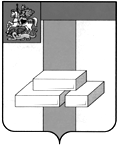 АДМИНИСТРАЦИЯ ГОРОДСКОГО ОКРУГА ДОМОДЕДОВОМОСКОВСКОЙ ОБЛАСТИПОСТАНОВЛЕНИЕот _________________  № _________________городской округ ДомодедовоВ соответствии с Бюджетным кодексом Российской Федерации, постановлением Администрации городского округа Домодедово от 07.02.2023 № 457 «Об утверждении Порядка разработки и реализации муниципальных программ городского округа Домодедово Московской области»,ПОСТАНОВЛЯЮ:1. Внести изменения в муниципальную программу городского округа Домодедово «Экология и окружающая среда», утвержденную постановлением Администрации городского округа Домодедово от 31.10.2022 № 3290, следующие изменения:1.1. Раздел 1. «Паспорт муниципальной программы городского округа Домодедово «Экология и окружающая среда» к Программе изложить в редакции согласно приложению №1 к настоящему постановлению.	1.2. Раздел 8. «Подпрограмма II «Развитие водохозяйственного комплекса» 8.1. Перечень мероприятий подпрограммы II «Развитие водохозяйственного комплекса»» изложить в редакции согласно приложению №2 к настоящему постановлению.1.3. Раздел 10. «Подпрограмма V «Ликвидация накопленного вреда окружающей среде» 10.1. Перечень мероприятий подпрограммы V «Ликвидация накопленного вреда окружающей среде» изложить в редакции согласно приложению №3 к настоящему постановлению.2.	Опубликовать настоящее постановление в установленном порядке.3.	Контроль за исполнением настоящего постановления возложить на заместителя главы городского округа Хрусталеву Е.М.Глава городского округа                                                                                       М.А. Ежокин